ИВАН АЛЕКСАНДРОВИЧ ГОНЧАРОВ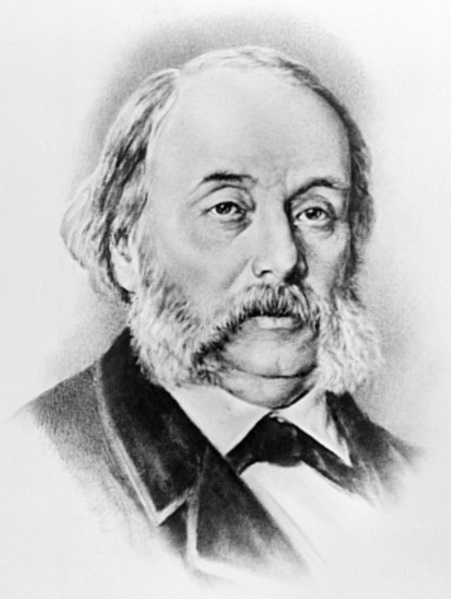 1812 – 1891Ознакомьтесь с биографией И.А. Гончарова (Приложение 1) и ответьте на вопросы, поставленные в начале презентации По этой же презентации напишите тему «История создания романа «Обломов»».По Приложению 2 напишите конспект.Заполните таблицу «Обломов и Штольц» (Приложение 3).